www.download-kostenlos.org 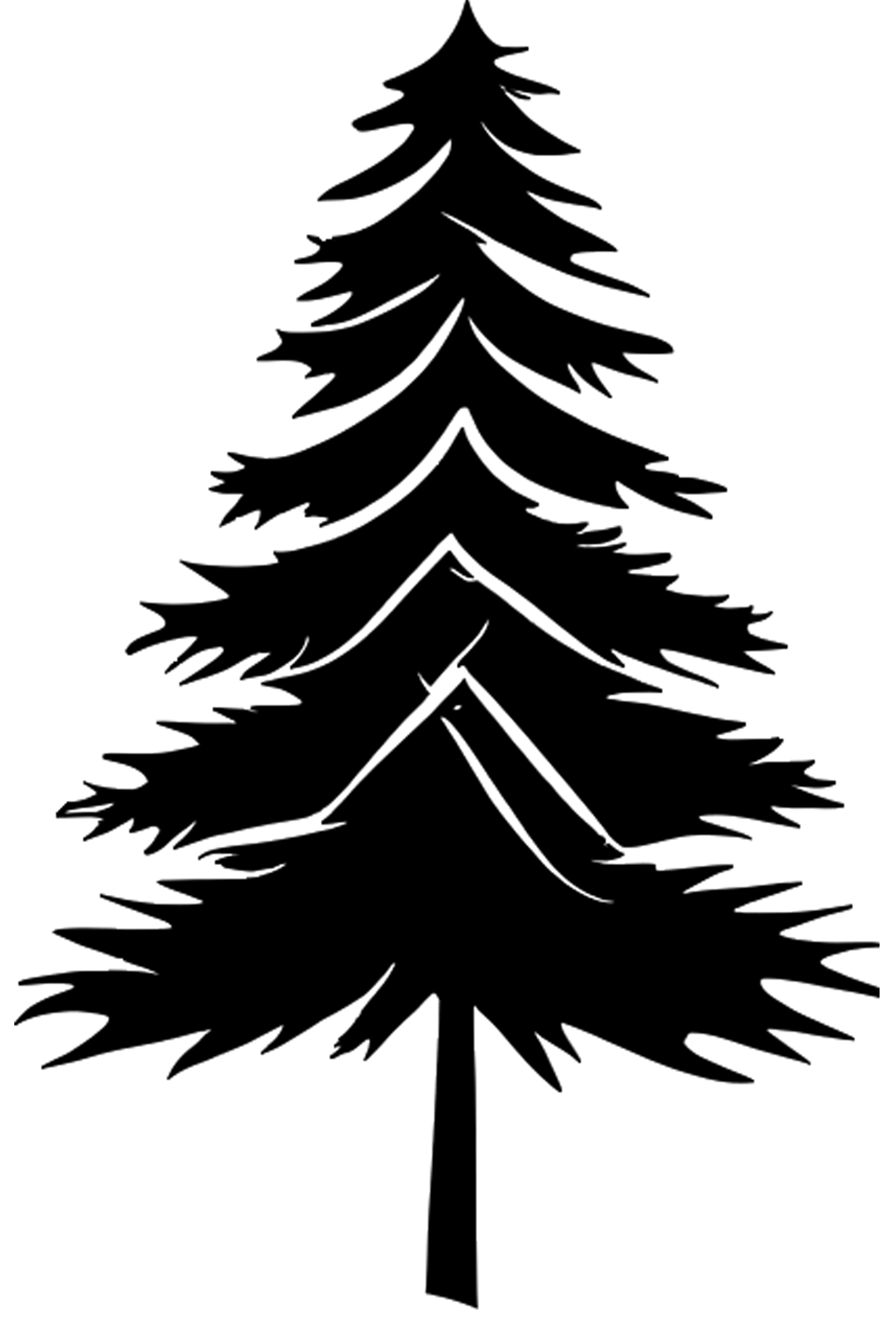 